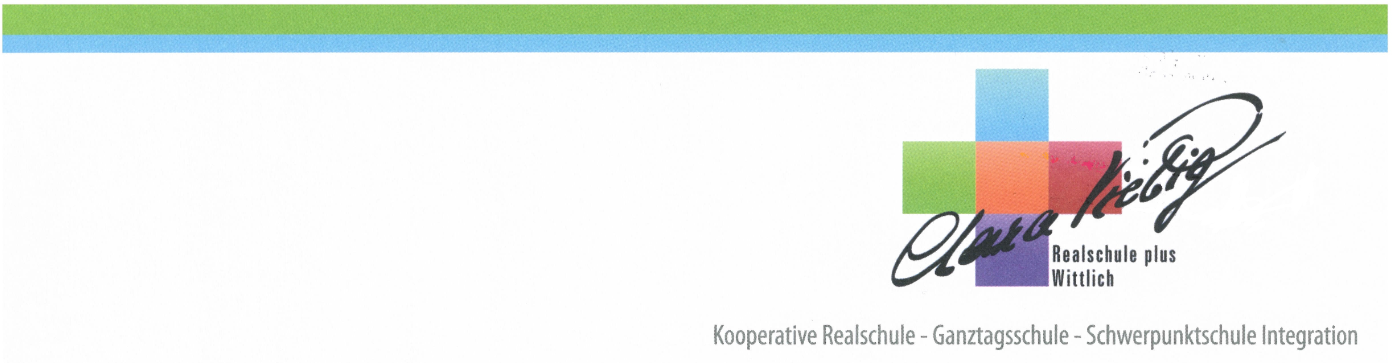 Wittlich, 12.01.2017Sehr geehrte Eltern und Erziehungsberechtigte der 8. Klassen,mit diesem Schuljahr beginnt die intensive Phase der Berufsorientierung und Berufs-wahlvorbereitung.Im 1. Halbjahr besuchten Ihre Kinder das BIZ in Trier und lernten die für unsere Schulezuständigen Berufsberaterin der Agentur für Arbeit Trier, Frau Schildmann, kennen. Siebegleitet in enger Zusammenarbeit mit der Schule die Schülerinnen und Schüler ab dem8. Schuljahr durch verschiedene Veranstaltungen auf dem Weg zur Berufsfindung. Frau Schildmann möchte sich auch den Eltern als Ansprechpartner vorstellen.Im 2. Halbjahr wurde der „Tag der Berufs- und Studienorientierung“ in Kooperationzwischen dem Bundesbildungsministerium, der Bundesagentur für Arbeit und dem Land Rheinland-Pfalz an den weiterführenden Schulen eingeführt. Da Sie als Eltern die wichtigsten Berater bei der Berufsentscheidung für Ihre Kinder sind, haben wir in diesem Zusammenhang Referenten der berufsbildenden Schulen eingeladen, die Sie fachlich in Bezug auf die duale Ausbildung und Studienmöglichkeiten beraten und unterstützen.Außerdem bildet das erste Betriebspraktikum im 8. Schuljahr und der Praxistag im9. Schuljahr (Berufsreife) einen besonderen Schwerpunkt im Rahmen des Berufskunde-unterrichts, den wir Ihnen gerne erläutern möchten.Aus diesen Gründen laden wir Sie ganz herzlich zu einer Informationsveranstaltungam Mittwoch, 25.01.2017, um 19.00 Uhrin den Multifunktionsraum unserer Schuleein.Wir freuen uns auf Ihren Besuch.Mit freundlichen GrüßenSchulleiterin-------------------------------------------------------------------------------------------------------------------------------Kenntnisnahme:__________________________________			______________Name Schülerin/Schüler	 					KlasseIch/Wir bestätigen den Erhalt der Einladung vom 12.01.2016 zur Informationsveranstaltung am 25.01.2017.		Ich/Wir nehme/n teil.		Ich/Wir nehme/n nicht teil.Ort, Datum, Unterschrift: _______________________________________________________